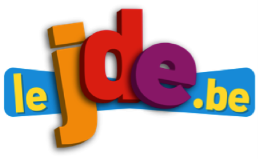 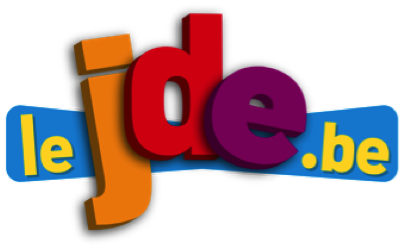 a) Des pyramides. Complétez ces pyramides de nombres.b) Un peu de logique. Retrouvez qui fait quoi.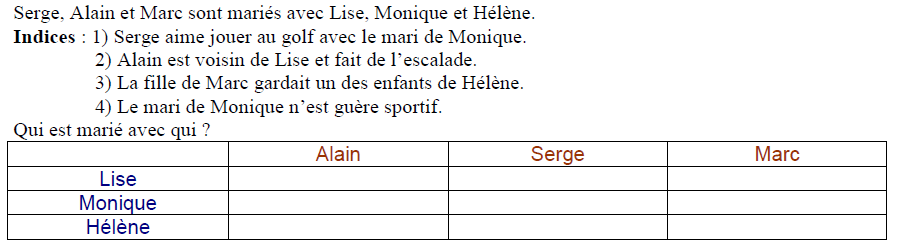 a) Comptez les cubes.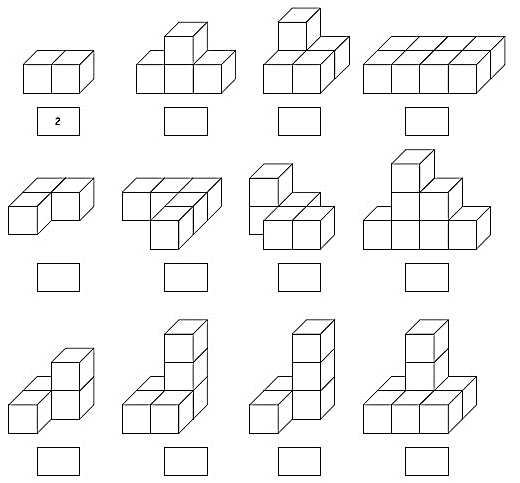 b) Combien de cubes manque-t-il pour construire des parallélépipèdes rectangles ?a) Trouvez le code secret pour ouvrir le coffre-fort.b) Reproduisez les formes colorées pour remplir la forme vide. Ne débordez pas et ne laissez pas de « trous ». Au besoin, découpez et collez.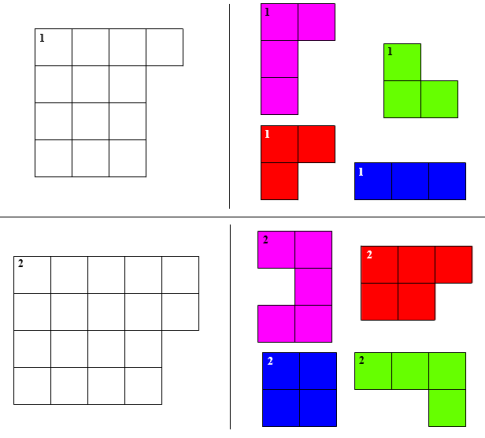 A chacun son métier : Ecrivez le numéro près de la photo adéquate !1. Hôte(sse) de l’air / 2. Confiseur / 3. Commis / 4. Aquaculteur / 5. Apiculteur / 6. Sylviculteur / 7. Chapelier / 8. Ebéniste / 9. Luthier / 10. Bruiteur / 11. Illustrateur / 12. Infographiste / 13. Couvreur / 14. Droguiste / 15. Libraire / 16. Opticien / 17. Juge / 18. Enseignant / 19. Secrétaire / 20. Eboueur / 21. Gameur / 22. Reporter / 23. Fossoyeur / 24. Infirmier / 25. Sapeur-pompier / 26. Arbitre / 27. Batelier / 28. Coach / 29. Parents 😊 / 30. Et toi, tu aimerais exercer quoi comme métier plus tard ?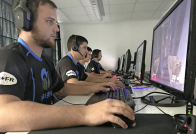 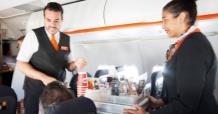 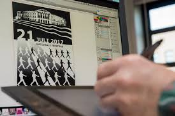 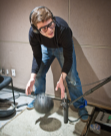 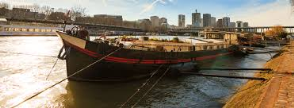 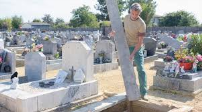 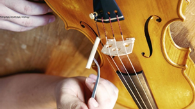 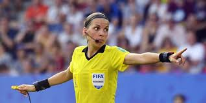 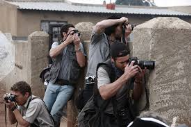 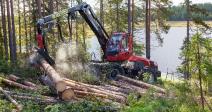 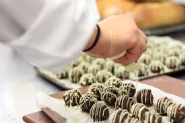 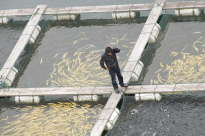 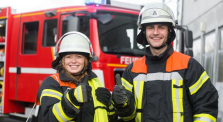 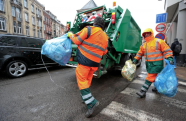 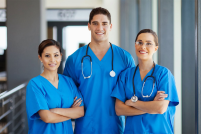 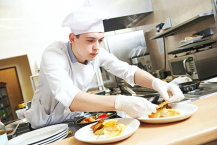 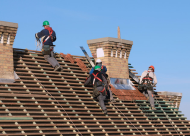 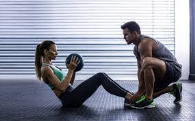 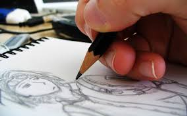 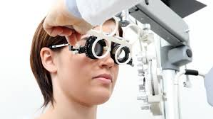 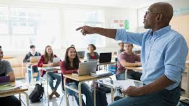 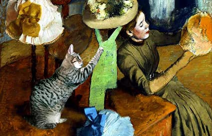 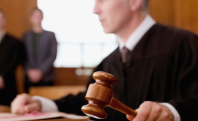 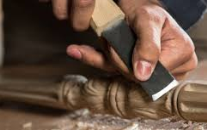 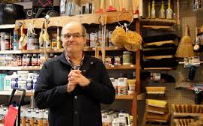 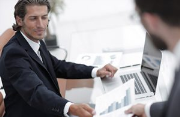 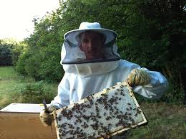 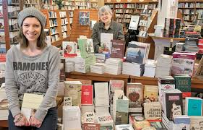 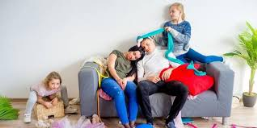 
A vos PC ou tablette ou …A 12 ans, il faut nager 200 m, rouler 5 km puis courir 1,5 km ou 2 km.  Mais un Triathlon complet, quelles sont les distances parcourues ?Natation : …………………………. 	Vélo : ………………………….  Course à pied : …………………………..(qui correspond à la distance d’un marathon !!!)Comment appelle-t-on un athlète qui boucle un triathlon complet ? Un ………………………………..A vos crayons ou feutres ou … 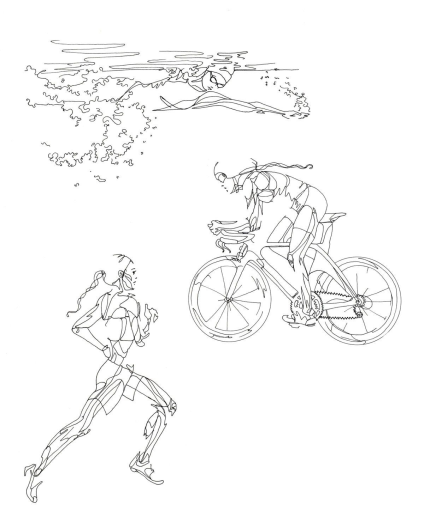 Voici des capitales de pays de l’UE. Écrivez le nom des pays dont voici les capitales au bon endroit dans la grille. Copenhague               2. Helsinki                   3. Budapest                 4. Rome  5.   Tallinn                           6. Riga                         7. Vilnius                      8. Berlin  9.    Madrid                       10. Vienne                 11. Sofia                       12. Bratislava13.    Nicosie                       14. Athènes               15. Bruxelles                16. Stockholm            Écrivez le numéro de ces pays sur la carte suivante.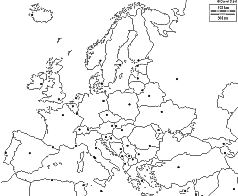 Voici des spécialités culinaires de 16 pays. Écrivez le nom du pays sous chacun de ces mets.la paella                                           le schnitzel                                   la pizza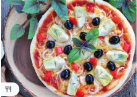 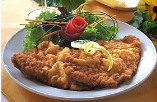 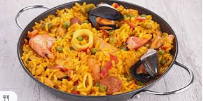 …………………………                         ………………………                             ………………………le mezze                                            la goulash                                         le kiopolou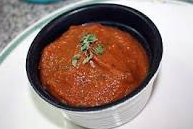 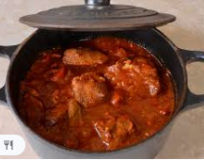 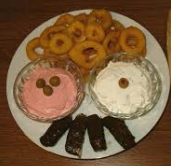          …………………………                          ……………………………                             ……………………………….     les moules – frites                        les beignets de Berlin                                 les piragipiragis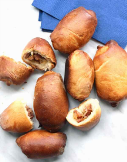 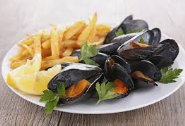 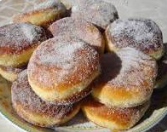          …………………………….                      …………………………….                             …………………………….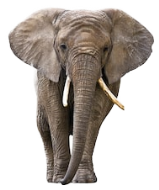 Voici 52 cartes supplémentaires pour améliorer votre culture générale, avec le jeu du 14 mai 2020.Une famille de 4 personnes  s’est rendue au bord de la Meuse pour ramasser des galets afin de réaliser un bricolage.Le père en a ramassé 5 de plus que son épouse. 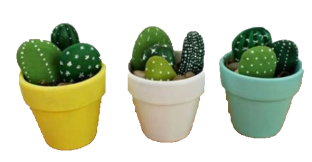 Le fils en a le double de sa sœur. La sœur en a autant que sa maman.Ensemble, ils ont ramassé 25 galets.Qu’ont-ils ramassé chacun ?Louise, Aïcha et Maria ont cueilli  135  fleurs pour confectionner des bouquets pour les résidentes d’un home.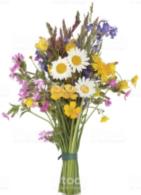 Louise en a rapporté 15 de moins que Maria et la moitié d’Aïcha.Combien de fleurs ont-elles cueillies chacune ?Quatre  écoles ont récolté ensemble 7670 € pour les classes de neige. La 2ème école a recueilli la moitié de la première et le tiers de la troisième.La troisième a récolté 470 € de moins que la quatrième.Quelle somme a rapporté chaque école ?Réalisation de Perrine suite au dernier supplément jeux ! 
Merci Perrine, ton gâteau est magnifique et très appétissant  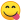 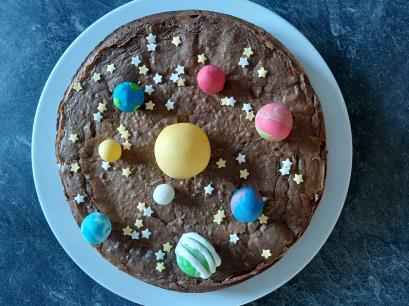 Chaque case est la somme des deux cases inférieures.Chaque case est le produit des deux cases inférieures.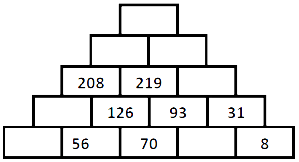 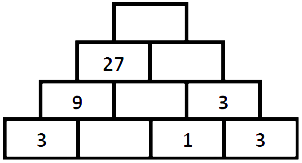 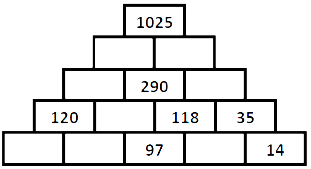 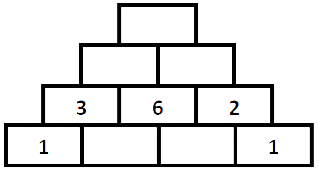 Longueur = 2Largeur = 2Hauteur = 3Longueur = 2Largeur = 2Hauteur = 3Longueur = 3Largeur = 2Hauteur = 3Longueur = 3Largeur = 3Hauteur = 3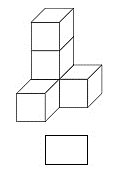 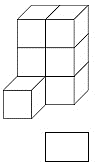 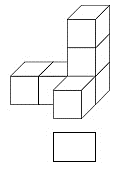 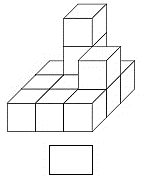 Indices :Code à trouver :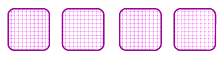 8↓7↓2↓4↓6↓1→9↓16↓5→3→14→11↓15→12→10→13→Comment s’appelait le dieu des vents dans l’Antiquité ?EoleQui a écrit l’opéra « Aïda » ?Giuseppe VerdiQui est l’intrus ? Dauphin, requin, truite, saumon, mérou.Le dauphin  (mammifère et non poisson)Citez le nom des 3 mousquetaires.Athos, Porthos et AramisComment s’appelle les deux tropiques ?Tropique du Cancer et Tropique du CapricorneQuel est le nom de l’actuel premier ministre belge ?Sophie WilmesCombien de rois se sont succédés sur le trône belge depuis 1831 ?8Qui chante « Le plat pays » ?Jacques BrelComment s’appellent les petites feuilles vertes de la fraise ?Les sépalesComment appelle-t-on une période de cinq ans ?Un lustreQuel nom porte la capitale des Pays-Bas ?AmsterdamEn quelle année, Charlemagne devint-il empereur ?800Depuis combien d’années utilise-t-on le mot « robot » ?100 ansComment appelle-t-on un corps composé de roches et de métaux, qui se déplace dans l’espace ?Un astéroïdeComment s’appelait le premier satellite artificiel de la terre ?Spoutnik 1En quelle année l’homme a-t-il marché pour la première fois sur la lune ?1969Quel fruit produit de l’huile d’arachide ?La  cacahuèteQuelle est la couleur d’un panneau routier indiquant une interdiction ?Rouge De quelle partie du corps provient un fémur ?De la cuisseComment s’appelait le navigateur qui le premier fit le tour du monde ?MagellanDe combien de boules est constitué l’Atomium ?9Comment s’appelle la tenue d’un policier ?Un uniformeQuelle couleur obtient-on en mélangeant du rouge et du bleu ?Du mauve« Je suis un volatile qui annonce le lever du jour, je suis…. »Un coqTrois lettres peuvent signifier un appel au secours. Lesquelles ?SOS« Avoir le cœur gros » signifie : -être essoufflé, -être malade, -avoir du chagrin, -avoir de la chance ?Avoir de la chance100 ansUn Néerlandais est un habitant de quel pays ?Les Pays-BasD’où vient le liège qui sert à fabriquer les bouchons ?De l’écorce du chêne-liègeComment s’appelle la femelle du daim ?La daineDans quelle province belge puis-je visiter la citadelle de Dinant ?NamurQu’a-t-on sur la main quand on est très généreux ?Le cœur Quel est le point commun entre : ouïe, odorat, vue, gout et toucher ?Ce sont des sensLa rotule est un os du….Genou De quelle famille d’aliments font partie le pain, la pomme de terre et les pâtes ?Les féculentsCombien de temps faut-il pour cuire un œuf à la coque ?6 minutesLa Bretagne est une région de quel pays ?La FranceComment s’appelle le mâle de la biche ?Le cerfDe quel continent nous vient le riz ?AsieQue mange une coccinelle ?Des puceronsQuel pourcentage du globe terrestre représentent les mers et les océans ?70%Quel est le nombre total de points d’un dé à jouer ?21Combien de pattes possède la fourmi ?6A combien d’années l’âge de la terre est-il estimé ? 45 milliards, 4,5 milliards, 450 milliards ou 450 millions ?4,5 milliardsLaquelle de ces chaussure est une chaussure basse : la botte, le mocassin, la bottine, l’escarpinLe mocassinLequel de ces animaux vit en haute montagne : cerf, chamois, antilope, chevreuil ?Le chamoisQuelle couleur ne fait pas partie de l’arc-en-ciel : rouge, bleu, jaune, blanc ?Le blancComment s’appelaient les bateaux des Vikings ?Des drakkarsLequel de ces drapeaux n’est pas tricolore :Italie, Allemagne, Belgique ou Espagne ?EspagneQuel savant français découvrit le vaccin contre la rage ?Louis PasteurComment s’appelait la voiture qui transportait autrefois les voyageurs de relais en relais ?La diligenceOù achète-t-on du fil, des aiguilles, des boutons, du biais, des tirettes,…Dans une mercerieDans quelle province puis-je visiter le plus grand port de notre pays ?Province d’Anvers